T.C.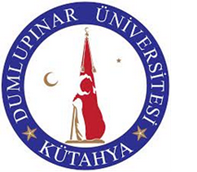 KÜTAHYA DUMLUPINAR ÜNİVERSİTESİÇAVDARHİSAR MESLEK YÜKSEKOKULU İŞLETMEDE MESLEKİ EĞİTİM DEĞERLENDİRME FORMU(Sorumlu Öğretim Elemanı)Öğrencinin Adı SoyadıÖğrencinin Adı SoyadıÖğrencinin Bölümü/Programı Öğrencinin Bölümü/Programı Öğrencinin SınıfıÖğrencinin SınıfıÖğrenci NumarasıÖğrenci Numarasıİşletmenin Adıİşletmenin AdıSorumlu Öğretim Elemanı Adı-SoyadıSorumlu Öğretim Elemanı Adı-SoyadıTarihTarih*İşletmede mesleki eğitim boyunca her denetim sonucunda sorumlu öğretim elemanı tarafından düzenlenir, İME bölüm/program komisyonuna teslim edilir. ** Her denetim sonucunda Verilen tüm notların 100 üzerinden değerlendirilecektir.***İşletmede mesleki eğitim sonunda verilen tüm notların aritmetik ortalaması 100 üzerinden değerlendirilip İME bölüm/program komisyonuna bildirilecektir.*İşletmede mesleki eğitim boyunca her denetim sonucunda sorumlu öğretim elemanı tarafından düzenlenir, İME bölüm/program komisyonuna teslim edilir. ** Her denetim sonucunda Verilen tüm notların 100 üzerinden değerlendirilecektir.***İşletmede mesleki eğitim sonunda verilen tüm notların aritmetik ortalaması 100 üzerinden değerlendirilip İME bölüm/program komisyonuna bildirilecektir.*İşletmede mesleki eğitim boyunca her denetim sonucunda sorumlu öğretim elemanı tarafından düzenlenir, İME bölüm/program komisyonuna teslim edilir. ** Her denetim sonucunda Verilen tüm notların 100 üzerinden değerlendirilecektir.***İşletmede mesleki eğitim sonunda verilen tüm notların aritmetik ortalaması 100 üzerinden değerlendirilip İME bölüm/program komisyonuna bildirilecektir.*İşletmede mesleki eğitim boyunca her denetim sonucunda sorumlu öğretim elemanı tarafından düzenlenir, İME bölüm/program komisyonuna teslim edilir. ** Her denetim sonucunda Verilen tüm notların 100 üzerinden değerlendirilecektir.***İşletmede mesleki eğitim sonunda verilen tüm notların aritmetik ortalaması 100 üzerinden değerlendirilip İME bölüm/program komisyonuna bildirilecektir.*İşletmede mesleki eğitim boyunca her denetim sonucunda sorumlu öğretim elemanı tarafından düzenlenir, İME bölüm/program komisyonuna teslim edilir. ** Her denetim sonucunda Verilen tüm notların 100 üzerinden değerlendirilecektir.***İşletmede mesleki eğitim sonunda verilen tüm notların aritmetik ortalaması 100 üzerinden değerlendirilip İME bölüm/program komisyonuna bildirilecektir.*İşletmede mesleki eğitim boyunca her denetim sonucunda sorumlu öğretim elemanı tarafından düzenlenir, İME bölüm/program komisyonuna teslim edilir. ** Her denetim sonucunda Verilen tüm notların 100 üzerinden değerlendirilecektir.***İşletmede mesleki eğitim sonunda verilen tüm notların aritmetik ortalaması 100 üzerinden değerlendirilip İME bölüm/program komisyonuna bildirilecektir.*İşletmede mesleki eğitim boyunca her denetim sonucunda sorumlu öğretim elemanı tarafından düzenlenir, İME bölüm/program komisyonuna teslim edilir. ** Her denetim sonucunda Verilen tüm notların 100 üzerinden değerlendirilecektir.***İşletmede mesleki eğitim sonunda verilen tüm notların aritmetik ortalaması 100 üzerinden değerlendirilip İME bölüm/program komisyonuna bildirilecektir.*İşletmede mesleki eğitim boyunca her denetim sonucunda sorumlu öğretim elemanı tarafından düzenlenir, İME bölüm/program komisyonuna teslim edilir. ** Her denetim sonucunda Verilen tüm notların 100 üzerinden değerlendirilecektir.***İşletmede mesleki eğitim sonunda verilen tüm notların aritmetik ortalaması 100 üzerinden değerlendirilip İME bölüm/program komisyonuna bildirilecektir.İşletmede Mesleki Eğitim Sorumlu Öğretim Elemanının Öğrenciyi Değerlendirme Kriterleriİşletmede Mesleki Eğitim Sorumlu Öğretim Elemanının Öğrenciyi Değerlendirme KriterleriNotu1Çalışma saatlerine uymaÇalışma saatlerine uyma2İş yeri kurallarına uymaİş yeri kurallarına uyma3İş yerinin gerektirdiği güvenlik tedbirlerine uymaİş yerinin gerektirdiği güvenlik tedbirlerine uyma4Görevlerini eksiksiz ve zamanında yapmaGörevlerini eksiksiz ve zamanında yapma5Mesleği ile ilgili temel kavramları bilme ve pratiğe uygulamaMesleği ile ilgili temel kavramları bilme ve pratiğe uygulama6Problem tespiti ve çözüm üretmeProblem tespiti ve çözüm üretme7İş yerinde araç gereçleri uygun kullanma ve korumaİş yerinde araç gereçleri uygun kullanma ve koruma8İşi ile ilgili yenilikçi fikirler ve öneriler geliştirmeİşi ile ilgili yenilikçi fikirler ve öneriler geliştirme9İşindeki istek ve gayreti İşindeki istek ve gayreti 10Mesleği ile ilgili sorumluluklarının farkında olmaMesleği ile ilgili sorumluluklarının farkında olma11Yaptığı işi raporlamaYaptığı işi raporlama12Uyumlu çalışma ve takım çalışması yapabilmeUyumlu çalışma ve takım çalışması yapabilme13Kendini ifade etme ve iletişim kurabilmeKendini ifade etme ve iletişim kurabilme14Öneri ve eleştirilere açık olmaÖneri ve eleştirilere açık olma15Fiziki ve zihinsel yorgunluğa dayanıklılıkFiziki ve zihinsel yorgunluğa dayanıklılıkBaşarı notu ():Başarı notu ():Başarı notu ():Görüş ve Önerileriniz: Görüş ve Önerileriniz: Görüş ve Önerileriniz: Görüş ve Önerileriniz: Görüş ve Önerileriniz: Görüş ve Önerileriniz: Görüş ve Önerileriniz: Görüş ve Önerileriniz: Görüş ve Önerileriniz: Görüş ve Önerileriniz: Görüş ve Önerileriniz: Görüş ve Önerileriniz: Görüş ve Önerileriniz: Görüş ve Önerileriniz: Görüş ve Önerileriniz: Görüş ve Önerileriniz: Görüş ve Önerileriniz: Görüş ve Önerileriniz: Görüş ve Önerileriniz: Görüş ve Önerileriniz: Görüş ve Önerileriniz: Görüş ve Önerileriniz: Görüş ve Önerileriniz: Görüş ve Önerileriniz: Görüş ve Önerileriniz: Görüş ve Önerileriniz: Görüş ve Önerileriniz: Görüş ve Önerileriniz:                                                                                                                                          Sorumlu Öğretim Elemanı                                                                                                                                             İmza                                                                                                                                         Sorumlu Öğretim Elemanı                                                                                                                                             İmza                                                                                                                                         Sorumlu Öğretim Elemanı                                                                                                                                             İmza                                                                                                                                         Sorumlu Öğretim Elemanı                                                                                                                                             İmza